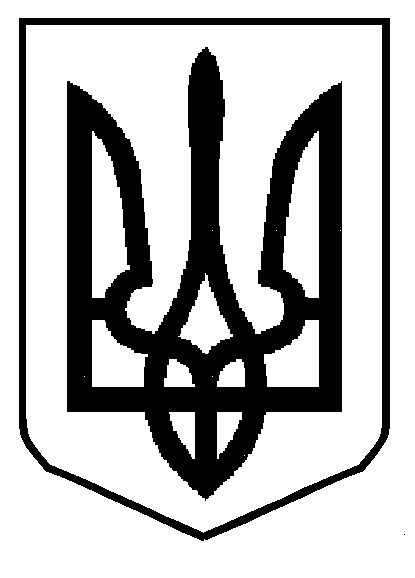 МІНІСТЕРСТВО  ОСВІТИ  І  НАУКИ  УКРАЇНИДЕПАРТАМЕНТ ОСВІТИ І НАУКИЛЬВІВСЬКОЇ ОБЛАСНОЇ ДЕРЖАВНОЇ АДМІНІСТРАЦІЇН А К А ЗПро участь учнівської делегаціїЛьвівщини у ХІ Всеукраїнському експедиційно-польовому зборі  команд юних екологівВідповідно до наказу Міністерства освіти і науки України від 27.12.2016  №1626 «Про затвердження плану всеукраїнських і міжнародних організаційно-масових заходів з дітьми та учнівською молоддю на 2017 рік (за основними напрямами позашкільної освіти), наказу Міністерства освіти і науки України від 17.05.2013 № 545 «Про затвердження Положення про Всеукраїнські експедиційно-польові збори команд юних екологів і натуралістів», зареєстрованого в Міністерстві юстиції України 01.06.2013 за № 838/23370 та листа Національного еколого-натуралістичного центру  учнівської молоді від 18.01.2017 № 13 «Про проведення Всеукраїнського експедиційно-польового збору команд юних екологів»,  з 07 по 09 червня 2017 року в м.Тернополі Національний еколого-натуралістичний центр учнівської молоді спільно з Тернопільським обласним центром еколого-натуралістичної творчості учнівської молоді проводить ХІ Всеукраїнський експедиційно-польовий збір команд юних екологів. З метою участі делегації Львівщини у зборіН А К А З УЮ: Директору комунального закладу Львівської обласної ради «Львівський обласний центр еколого-натуралістичної творчості учнівської молоді»        (А. Кийко):1.1.Відрядити делегацію Львівської області з 07 до 09 червня 2017 року в м.Тернопіль для участі у ХІ Всеукраїнському експедиційно-польовому зборі команд юних екологів (список додається).1.2.Керівником делегації призначити Дендюк Наталію Іванівну, методиста КЗ ЛОР «Львівський обласний центр еколого-натуралістичної творчості учнівської молоді», та покласти на неї відповідальність за збереження життя і здоров’я дітей в дорозі та під час перебування в м. Тернополі.Видатки на відрядження провести за рахунок коштів КЗ ЛОР «Львівський обласний центр еколого-натуралістичної творчості учнівської молоді» (кошторис додається).3. Контроль за виконанням наказу покласти на начальника управління департаменту освіти і науки облдержадміністрації С.І. Книшик.Директор                                               Л.С. Мандзій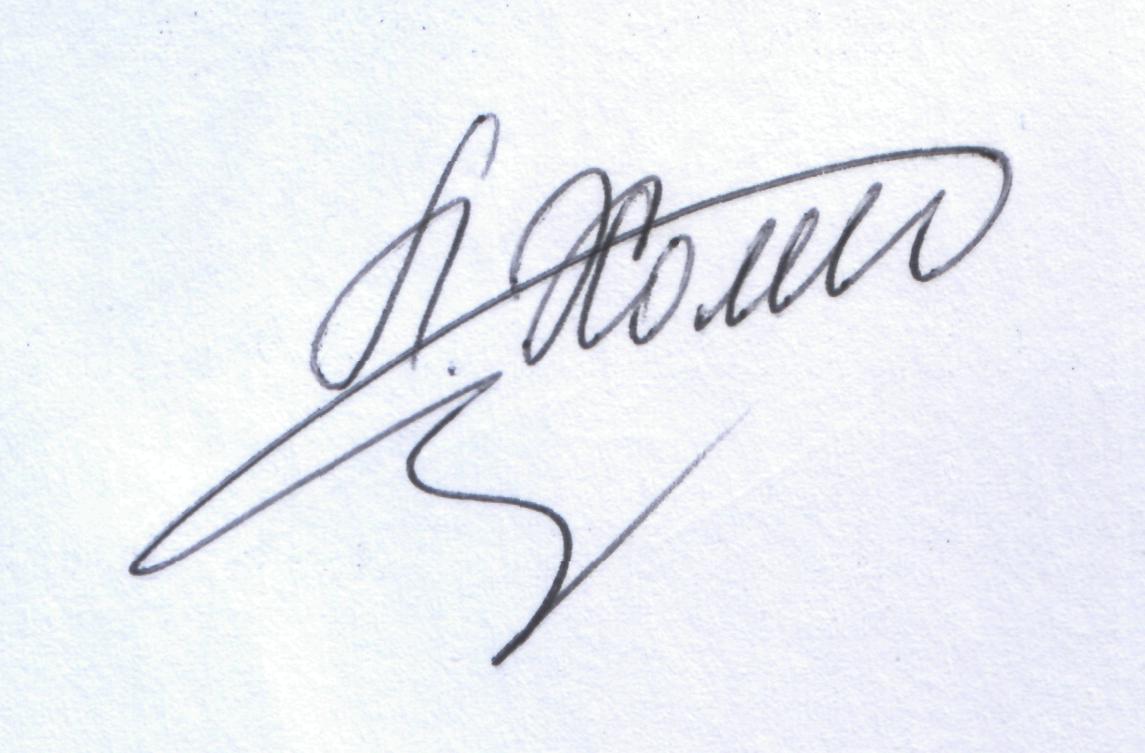 С П И С О Кучасників ХІ Всеукраїнськогоекспедиційно-польового зборукоманд юних екологів                       Додаток до наказу департаменту            освіти і науки ЛОДАвід 18.05.2017 р. №07-01/256КОШТОРИСвитрат на відрядження учнівської делегації Львівщинив м. Тернопільз 06 до 09 червня 2017 року(Захід № 15 «Всеукраїнський експедиційно-польовий збіркоманд юних екологів»)         Директор                                                                         А.О. Кийко        Головний бухгалтер                                                 М.М.ФедолякЗавізували:18.05.2017 рокуЛьвів№ 07-01/256Додаток  до наказу департаменту                                                                                         освіти і науки ЛОДА від 18.05.2017 р. № 07-01/256Баран Юлія-вихованка гуртка «Юні друзі природи» КЗ ЛОР «Львівський обласний центр еколого-натуралістичної творчості учнівської молоді»,Крисова Аліна-вихованка гуртка «Юні друзі природи» КЗ ЛОР «Львівський обласний центр еколого-натуралістичної творчості учнівської молоді».Начальник управління   департаменту освіти і науки С.І. КнишикПроїзд Львів- Тернопіль - Львів70.00 грн. х 3 ос. х 2   420.00 грн.Проїзд по м. Тернопіль5.00 грн. х 3 ос. х 2    30.00 грн.Проживання 160.00 грн. х 3ос. х 2доби  960.00 грн.Харчування 120.00 грн. х 3 ос. х 3 дн.1080.00 грн.Виготовлення фотографій10.00 грн. х 3 шт.   30.00 грн. 2520.00 грн.Начальник управління  департаменту освіти і науки  С.І. КнишикЗаступник начальника відділу департаменту освіти і науки  Л.І. СолтисГоловний спеціаліст відділу департаменту освіти і науки  Ю.В.СавчинДиректор комунального закладу Львівської обласної ради «Львівський обласний центр еколого-натуралістичної творчості учнівської молоді»А.О.Кийко